The public is requested to fill out a "Speaker Card" to address the Board on any item of the agenda prior to the Board taking action on an item.  Comments from the public on Agenda items will be heard only when the respective item is being considered. Comments from the public on other matters not appearing on the Agenda that is within the Board's subject matter jurisdiction will be heard during the Public Comment period.  Public comment is limited to 2 minutes per speaker, unless waived by the presiding officer of the Board. As a covered entity under Title II of the Americans with Disabilities Act, the City of Los Angeles does not discriminate on the basis of disability and upon request, will provide reasonable accommodation to ensure equal access to its programs, services, and activities.  Sign language interpreters, assistive listening devices, or other auxiliary aids and/or services may be provided upon request. Reports and other committee reference materials may be seen on our website under each committee's meeting agenda. Agendas are posted publicly in the window of SO Public Library, 14245 Moorpark St.. Printed copies of Board and committee agendas can be obtained by sending a written public records request after the document has been published to PO Box 5721, Sherman Oaks 91413. A check for $1 plus 10 cents per page plus 49 cents postage made out to the City of Los Angeles must be included with the request. If additional payment is required, you will be notified. Minutes1. Call to order – Ron Ziff, 1st Vice President 6:372. Approval of Executive Committee Minutes of July 27, 2016 from last meeting – Tabled until next Executive Committee Meeting3. Public comment on non-agenda itemsAlton Reed – requesting notice for the plan by DOT for traffic south of Valley Vista.Harold Shapiro – Agree with Alton Reed requesting enforcement of traffic laws.Cheryl Shapiro – Agree with Harold Shapiro requesting enforcement of traffic lawsClarie McCluskey – North of Valley Vista concerned about the Valley Vista proposalLaura Black-Dawson- Concerned the plan will be impacting other streetsDiane Estelle-Vicari – Concerned about the plan but requesting enforcement and support Lisa Petros – Voiced concerns about plan for traffic south of Valley Vista4. Vice President’s Report                      A Agenda and action items for October Board meetingRequested Pro/Con on Measure M, Measure HHH, County Parks MeasureAdrin Nazarian – Update on this year’s legislation                      A Agenda and action items for November Board meeting             5. Committee Reports                         A. Outreach Committee- Raphael Morozov, ChairPossible Movie Night Proposed                       B.  Land Use Committee- Ron Ziff, Chair  12917- Addison – Recommended Denial of re-zoning Guest Speaker Nick Brown – Hearing officer for LA City Planning14241 Ventura Blvd Banquet Hall Proposal                      C.  Public Safety Committee – Melissa Menard Chair                      D.  Traffic & Transportation Committee – Avo Babian Chair                     E. Green and Beautification -Carolyn Casavan, Chair                      F. Animal Welfare Committee- Debbie Kozin, Chair           6.   Treasurer’s Report/Finance Committee –Tom Capps, Treasurer Request for funds for Green & Beautification Committee           7.   Announcements from the Executive Committee on items within SONC’s Jurisdiction           8.   Adjournment 8:11PMRespectfully submitted, Louis SchillaceSecretaryOfficers:Jill Banks Barad, Pres., Res. 6Ron Ziff, 1st Vice Pres. Bus 6Jeff Hartsough,  2nd VP, CI-2 Tom Capps, Treas., Res. 2 Louis Schillace, Secy., Bus 2 Board Members:Vacant, Res.1Levon  Baronian, Bus.1Kristin  Sales, CI-1Howard Katchen, Res. 3Raphael Morozov, Bus.3 Richard Marciniak, CI-3Lisa Petrus, Res. 4Sue Steinberg, Bus. 4Sidonia Lax, CI-4Vacant, Res-5Avo Babian, Bus-5Sherry Revord, CI-5Melissa Menard, CI-6vacant,  Res. 7Neal Roden, Bus-7Jeffrey Kalban, CI-7CALIFORNIASHERMAN OAKS NEIGHBORHOOD COUNCILP O Box 5721Sherman Oaks, CA 91413(818) 503-2399www.shermanoaksnc.orgOR CONTACTDepartment of Neighborhood Empowerment linked through our website under "Resources"Officers:Jill Banks Barad, Pres., Res. 6Ron Ziff, 1st Vice Pres. Bus 6Jeff Hartsough,  2nd VP, CI-2 Tom Capps, Treas., Res. 2 Louis Schillace, Secy., Bus 2 Board Members:Vacant, Res.1Levon  Baronian, Bus.1Kristin  Sales, CI-1Howard Katchen, Res. 3Raphael Morozov, Bus.3 Richard Marciniak, CI-3Lisa Petrus, Res. 4Sue Steinberg, Bus. 4Sidonia Lax, CI-4Vacant, Res-5Avo Babian, Bus-5Sherry Revord, CI-5Melissa Menard, CI-6vacant,  Res. 7Neal Roden, Bus-7Jeffrey Kalban, CI-7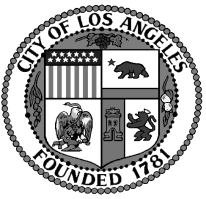 Sherman Oaks Neighborhood Council   SONCEXECUTIVE COMMITTEE MEETINGTuesday September 27, 20166:30 p.m.SONC OfficesSHERMAN OAKS NEIGHBORHOOD COUNCILP O Box 5721Sherman Oaks, CA 91413(818) 503-2399www.shermanoaksnc.orgOR CONTACTDepartment of Neighborhood Empowerment linked through our website under "Resources"